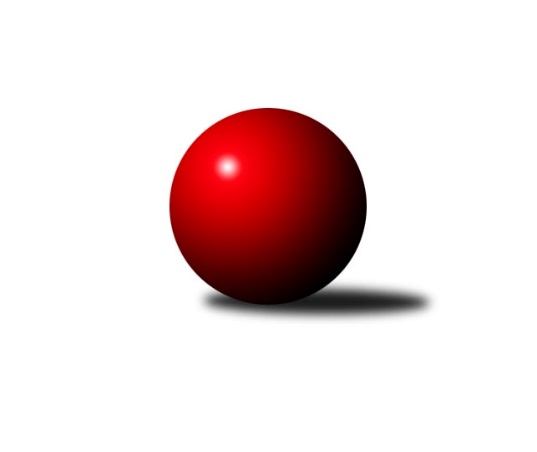 Č.13Ročník 2019/2020	9.5.2024 Jihočeský KP1 2019/2020Statistika 13. kolaTabulka družstev:		družstvo	záp	výh	rem	proh	skore	sety	průměr	body	plné	dorážka	chyby	1.	KK Hilton Sez. Ústí A	13	12	0	1	79.0 : 25.0 	(102.0 : 54.0)	2618	24	1786	832	24.8	2.	TJ Sokol Nové Hrady	13	10	0	3	69.5 : 34.5 	(96.0 : 60.0)	2534	20	1741	793	28.2	3.	TJ Centropen Dačice D	13	8	2	3	65.0 : 39.0 	(95.5 : 60.5)	2611	18	1777	834	32	4.	TJ Nová Ves u Českých Budějovic	13	8	0	5	59.5 : 44.5 	(84.5 : 71.5)	2513	16	1739	774	33.2	5.	KK Hilton Sez. Ústí B	13	6	2	5	46.5 : 57.5 	(68.5 : 87.5)	2474	14	1735	739	40.8	6.	TJ Loko Č. Budějovice B	13	6	0	7	52.0 : 52.0 	(76.5 : 79.5)	2515	12	1748	768	40	7.	TJ Dynamo Č. Budějovice A	13	6	0	7	47.5 : 56.5 	(65.0 : 91.0)	2360	12	1644	715	44.2	8.	TJ Spartak Soběslav	12	5	1	6	49.0 : 47.0 	(77.5 : 66.5)	2481	11	1715	767	38.9	9.	TJ Kunžak A	13	5	1	7	53.0 : 51.0 	(81.5 : 74.5)	2409	11	1678	731	42.2	10.	TJ Sokol Chotoviny B	13	3	1	9	33.0 : 71.0 	(58.0 : 98.0)	2446	7	1718	727	45.7	11.	TJ Sokol Písek A	12	2	1	9	36.0 : 60.0 	(65.5 : 78.5)	2479	5	1719	760	34.2	12.	KK Český Krumlov A	13	1	2	10	26.0 : 78.0 	(53.5 : 102.5)	2426	4	1689	737	45.4Tabulka doma:		družstvo	záp	výh	rem	proh	skore	sety	průměr	body	maximum	minimum	1.	KK Hilton Sez. Ústí A	8	8	0	0	50.0 : 14.0 	(64.5 : 31.5)	2781	16	2908	2706	2.	TJ Dynamo Č. Budějovice A	8	6	0	2	36.0 : 28.0 	(44.5 : 51.5)	2412	12	2511	2340	3.	TJ Kunžak A	8	5	1	2	42.0 : 22.0 	(59.0 : 37.0)	2528	11	2607	2405	4.	TJ Nová Ves u Českých Budějovic	5	5	0	0	30.0 : 10.0 	(40.0 : 20.0)	2572	10	2609	2526	5.	TJ Spartak Soběslav	6	5	0	1	35.0 : 13.0 	(51.5 : 20.5)	2408	10	2508	2336	6.	TJ Centropen Dačice D	7	5	0	2	36.0 : 20.0 	(55.0 : 29.0)	2677	10	2727	2641	7.	TJ Sokol Nové Hrady	8	5	0	3	39.5 : 24.5 	(58.0 : 38.0)	2581	10	2669	2511	8.	TJ Loko Č. Budějovice B	7	4	0	3	33.0 : 23.0 	(47.0 : 37.0)	2501	8	2662	2422	9.	KK Hilton Sez. Ústí B	5	3	1	1	22.5 : 17.5 	(29.5 : 30.5)	2664	7	2771	2536	10.	TJ Sokol Písek A	8	2	1	5	27.0 : 37.0 	(46.5 : 49.5)	2420	5	2470	2319	11.	TJ Sokol Chotoviny B	2	1	1	0	10.0 : 6.0 	(14.5 : 9.5)	2591	3	2623	2558	12.	KK Český Krumlov A	5	1	1	3	12.0 : 28.0 	(23.0 : 37.0)	2345	3	2408	2271Tabulka venku:		družstvo	záp	výh	rem	proh	skore	sety	průměr	body	maximum	minimum	1.	TJ Sokol Nové Hrady	5	5	0	0	30.0 : 10.0 	(38.0 : 22.0)	2525	10	2684	2432	2.	KK Hilton Sez. Ústí A	5	4	0	1	29.0 : 11.0 	(37.5 : 22.5)	2585	8	2749	2333	3.	TJ Centropen Dačice D	6	3	2	1	29.0 : 19.0 	(40.5 : 31.5)	2598	8	2683	2479	4.	KK Hilton Sez. Ústí B	8	3	1	4	24.0 : 40.0 	(39.0 : 57.0)	2465	7	2578	2297	5.	TJ Nová Ves u Českých Budějovic	8	3	0	5	29.5 : 34.5 	(44.5 : 51.5)	2504	6	2644	2376	6.	TJ Loko Č. Budějovice B	6	2	0	4	19.0 : 29.0 	(29.5 : 42.5)	2518	4	2727	2386	7.	TJ Sokol Chotoviny B	11	2	0	9	23.0 : 65.0 	(43.5 : 88.5)	2431	4	2703	2335	8.	TJ Spartak Soběslav	6	0	1	5	14.0 : 34.0 	(26.0 : 46.0)	2494	1	2628	2289	9.	KK Český Krumlov A	8	0	1	7	14.0 : 50.0 	(30.5 : 65.5)	2436	1	2560	2245	10.	TJ Sokol Písek A	4	0	0	4	9.0 : 23.0 	(19.0 : 29.0)	2494	0	2684	2318	11.	TJ Dynamo Č. Budějovice A	5	0	0	5	11.5 : 28.5 	(20.5 : 39.5)	2347	0	2691	1995	12.	TJ Kunžak A	5	0	0	5	11.0 : 29.0 	(22.5 : 37.5)	2385	0	2569	2180Tabulka podzimní části:		družstvo	záp	výh	rem	proh	skore	sety	průměr	body	doma	venku	1.	KK Hilton Sez. Ústí A	11	10	0	1	68.0 : 20.0 	(87.0 : 45.0)	2615	20 	6 	0 	0 	4 	0 	1	2.	TJ Sokol Nové Hrady	11	8	0	3	57.5 : 30.5 	(82.0 : 50.0)	2550	16 	4 	0 	3 	4 	0 	0	3.	TJ Centropen Dačice D	11	7	2	2	55.0 : 33.0 	(81.5 : 50.5)	2608	16 	4 	0 	2 	3 	2 	0	4.	TJ Nová Ves u Českých Budějovic	11	7	0	4	50.5 : 37.5 	(70.5 : 61.5)	2531	14 	4 	0 	0 	3 	0 	4	5.	KK Hilton Sez. Ústí B	11	6	2	3	43.5 : 44.5 	(62.5 : 69.5)	2461	14 	3 	1 	1 	3 	1 	2	6.	TJ Spartak Soběslav	11	5	0	6	45.0 : 43.0 	(71.5 : 60.5)	2469	10 	5 	0 	1 	0 	0 	5	7.	TJ Loko Č. Budějovice B	11	5	0	6	42.0 : 46.0 	(61.5 : 70.5)	2510	10 	3 	0 	3 	2 	0 	3	8.	TJ Dynamo Č. Budějovice A	11	5	0	6	40.5 : 47.5 	(53.0 : 79.0)	2363	10 	5 	0 	2 	0 	0 	4	9.	TJ Kunžak A	11	4	1	6	45.0 : 43.0 	(69.5 : 62.5)	2396	9 	4 	1 	2 	0 	0 	4	10.	TJ Sokol Písek A	11	2	1	8	34.0 : 54.0 	(59.5 : 72.5)	2479	5 	2 	1 	4 	0 	0 	4	11.	KK Český Krumlov A	11	1	2	8	24.0 : 64.0 	(50.0 : 82.0)	2408	4 	1 	1 	3 	0 	1 	5	12.	TJ Sokol Chotoviny B	11	2	0	9	23.0 : 65.0 	(43.5 : 88.5)	2431	4 	0 	0 	0 	2 	0 	9Tabulka jarní části:		družstvo	záp	výh	rem	proh	skore	sety	průměr	body	doma	venku	1.	TJ Sokol Nové Hrady	2	2	0	0	12.0 : 4.0 	(14.0 : 10.0)	2509	4 	1 	0 	0 	1 	0 	0 	2.	KK Hilton Sez. Ústí A	2	2	0	0	11.0 : 5.0 	(15.0 : 9.0)	2822	4 	2 	0 	0 	0 	0 	0 	3.	TJ Sokol Chotoviny B	2	1	1	0	10.0 : 6.0 	(14.5 : 9.5)	2591	3 	1 	1 	0 	0 	0 	0 	4.	TJ Loko Č. Budějovice B	2	1	0	1	10.0 : 6.0 	(15.0 : 9.0)	2592	2 	1 	0 	0 	0 	0 	1 	5.	TJ Centropen Dačice D	2	1	0	1	10.0 : 6.0 	(14.0 : 10.0)	2699	2 	1 	0 	0 	0 	0 	1 	6.	TJ Nová Ves u Českých Budějovic	2	1	0	1	9.0 : 7.0 	(14.0 : 10.0)	2493	2 	1 	0 	0 	0 	0 	1 	7.	TJ Kunžak A	2	1	0	1	8.0 : 8.0 	(12.0 : 12.0)	2516	2 	1 	0 	0 	0 	0 	1 	8.	TJ Dynamo Č. Budějovice A	2	1	0	1	7.0 : 9.0 	(12.0 : 12.0)	2530	2 	1 	0 	0 	0 	0 	1 	9.	TJ Spartak Soběslav	1	0	1	0	4.0 : 4.0 	(6.0 : 6.0)	2555	1 	0 	0 	0 	0 	1 	0 	10.	TJ Sokol Písek A	1	0	0	1	2.0 : 6.0 	(6.0 : 6.0)	2440	0 	0 	0 	1 	0 	0 	0 	11.	KK Hilton Sez. Ústí B	2	0	0	2	3.0 : 13.0 	(6.0 : 18.0)	2513	0 	0 	0 	0 	0 	0 	2 	12.	KK Český Krumlov A	2	0	0	2	2.0 : 14.0 	(3.5 : 20.5)	2489	0 	0 	0 	0 	0 	0 	2 Zisk bodů pro družstvo:		jméno hráče	družstvo	body	zápasy	v %	dílčí body	sety	v %	1.	Lukáš Štibich 	TJ Centropen Dačice D 	11	/	13	(85%)	22	/	26	(85%)	2.	Michal Waszniovski 	TJ Centropen Dačice D 	11	/	13	(85%)	20	/	26	(77%)	3.	Lukáš Brtník 	TJ Kunžak A 	11	/	13	(85%)	18	/	26	(69%)	4.	Jiří Jelínek 	TJ Sokol Nové Hrady  	10.5	/	13	(81%)	19	/	26	(73%)	5.	Pavel Vrbík 	KK Hilton Sez. Ústí A 	10	/	11	(91%)	20	/	22	(91%)	6.	Jan Štefan 	TJ Spartak Soběslav  	10	/	12	(83%)	18.5	/	24	(77%)	7.	Karel Kunc 	TJ Centropen Dačice D 	10	/	12	(83%)	17.5	/	24	(73%)	8.	Milan Bedri 	TJ Sokol Nové Hrady  	10	/	13	(77%)	19	/	26	(73%)	9.	Dušan Lanžhotský 	KK Hilton Sez. Ústí A 	9	/	11	(82%)	14.5	/	22	(66%)	10.	Jitka Korecká 	TJ Sokol Písek A 	9	/	12	(75%)	17	/	24	(71%)	11.	Jiří Pokorný 	TJ Nová Ves u Českých Budějovic  	8.5	/	13	(65%)	14	/	26	(54%)	12.	Martin Vašíček 	TJ Nová Ves u Českých Budějovic  	8	/	10	(80%)	16	/	20	(80%)	13.	Jozef Jakubčík 	KK Hilton Sez. Ústí A 	8	/	10	(80%)	14	/	20	(70%)	14.	Andrea Blažková 	KK Hilton Sez. Ústí A 	8	/	10	(80%)	13	/	20	(65%)	15.	Tereza Kříhová 	TJ Sokol Nové Hrady  	8	/	12	(67%)	15	/	24	(63%)	16.	Jindřich Kopic 	TJ Spartak Soběslav  	8	/	12	(67%)	14	/	24	(58%)	17.	Jan Kotnauer 	TJ Dynamo Č. Budějovice A 	8	/	12	(67%)	12	/	24	(50%)	18.	Václav Klojda ml.	TJ Loko Č. Budějovice B 	8	/	13	(62%)	17	/	26	(65%)	19.	Jiří Konárek 	TJ Sokol Nové Hrady  	8	/	13	(62%)	16	/	26	(62%)	20.	Radek Hrůza 	TJ Kunžak A 	8	/	13	(62%)	14	/	26	(54%)	21.	Saša Sklenář 	TJ Nová Ves u Českých Budějovic  	7	/	9	(78%)	13	/	18	(72%)	22.	Dušan Jelínek 	KK Hilton Sez. Ústí A 	7	/	9	(78%)	11	/	18	(61%)	23.	Jan Novák 	KK Hilton Sez. Ústí A 	7	/	10	(70%)	14	/	20	(70%)	24.	Jan Tesař 	TJ Nová Ves u Českých Budějovic  	7	/	10	(70%)	13	/	20	(65%)	25.	Jaroslav Chalaš 	TJ Spartak Soběslav  	7	/	11	(64%)	16	/	22	(73%)	26.	Radka Burianová 	TJ Kunžak A 	7	/	12	(58%)	15	/	24	(63%)	27.	Pavel Jirků 	TJ Kunžak A 	7	/	12	(58%)	14	/	24	(58%)	28.	Alena Dudová 	TJ Spartak Soběslav  	7	/	12	(58%)	14	/	24	(58%)	29.	Lukáš Klojda 	TJ Loko Č. Budějovice B 	7	/	12	(58%)	12.5	/	24	(52%)	30.	Simona Černušková 	KK Hilton Sez. Ústí B 	7	/	12	(58%)	11.5	/	24	(48%)	31.	Jan Sýkora 	TJ Loko Č. Budějovice B 	7	/	13	(54%)	15	/	26	(58%)	32.	Patrik Postl 	TJ Dynamo Č. Budějovice A 	7	/	13	(54%)	15	/	26	(58%)	33.	Vladimír Vlček 	TJ Nová Ves u Českých Budějovic  	7	/	13	(54%)	13	/	26	(50%)	34.	František Ferenčík 	KK Český Krumlov A 	7	/	13	(54%)	12	/	26	(46%)	35.	Radek Beranovský 	TJ Centropen Dačice D 	6	/	9	(67%)	13	/	18	(72%)	36.	Tomáš Brückler 	TJ Sokol Písek A 	6	/	10	(60%)	13	/	20	(65%)	37.	Pavel Makovec 	TJ Sokol Chotoviny B 	6	/	12	(50%)	12	/	24	(50%)	38.	Michal Kanděra 	TJ Sokol Nové Hrady  	6	/	13	(46%)	12.5	/	26	(48%)	39.	Michal Horák 	TJ Kunžak A 	6	/	13	(46%)	12.5	/	26	(48%)	40.	Vít Ondřich 	TJ Dynamo Č. Budějovice A 	6	/	13	(46%)	12	/	26	(46%)	41.	Jiří Douda 	TJ Loko Č. Budějovice B 	6	/	13	(46%)	10	/	26	(38%)	42.	Miloš Mikulaštík 	KK Hilton Sez. Ústí B 	5.5	/	11	(50%)	9.5	/	22	(43%)	43.	Nikola Sobíšková 	TJ Sokol Písek A 	5	/	8	(63%)	8	/	16	(50%)	44.	Karel Vlášek 	TJ Loko Č. Budějovice B 	5	/	10	(50%)	9	/	20	(45%)	45.	Jiří Mára 	KK Hilton Sez. Ústí B 	5	/	10	(50%)	8	/	20	(40%)	46.	Michal Klimeš 	KK Hilton Sez. Ústí B 	5	/	11	(45%)	12	/	22	(55%)	47.	Ilona Hanáková 	KK Český Krumlov A 	5	/	13	(38%)	12.5	/	26	(48%)	48.	Petr Mariňák 	TJ Dynamo Č. Budějovice A 	4	/	4	(100%)	8	/	8	(100%)	49.	Stanislava Hladká 	TJ Sokol Nové Hrady  	4	/	7	(57%)	9.5	/	14	(68%)	50.	Petr Čech 	TJ Dynamo Č. Budějovice A 	4	/	8	(50%)	5	/	16	(31%)	51.	Michal Mikuláštík 	KK Hilton Sez. Ústí A 	4	/	9	(44%)	9.5	/	18	(53%)	52.	Pavel Blažek 	KK Hilton Sez. Ústí B 	4	/	10	(40%)	9.5	/	20	(48%)	53.	Vladislav Papáček 	TJ Sokol Písek A 	4	/	11	(36%)	9.5	/	22	(43%)	54.	Gabriela Kučerová 	TJ Sokol Chotoviny B 	4	/	11	(36%)	8	/	22	(36%)	55.	Libor Doubek 	KK Český Krumlov A 	4	/	12	(33%)	10.5	/	24	(44%)	56.	Ladislav Boháč 	KK Český Krumlov A 	4	/	12	(33%)	8.5	/	24	(35%)	57.	Bedřich Vondruš 	TJ Loko Č. Budějovice B 	4	/	13	(31%)	10	/	26	(38%)	58.	Marie Lukešová 	TJ Sokol Písek A 	3	/	6	(50%)	6	/	12	(50%)	59.	Jiří Svačina 	TJ Sokol Chotoviny B 	3	/	8	(38%)	7	/	16	(44%)	60.	Ladislav Bouda 	TJ Centropen Dačice D 	3	/	9	(33%)	8.5	/	18	(47%)	61.	Lenka Křemenová 	TJ Sokol Chotoviny B 	3	/	9	(33%)	8	/	18	(44%)	62.	Luboš Přibyl 	TJ Spartak Soběslav  	3	/	9	(33%)	6	/	18	(33%)	63.	Dobroslava Procházková 	TJ Nová Ves u Českých Budějovic  	3	/	9	(33%)	6	/	18	(33%)	64.	Miroslav Dvořák 	KK Hilton Sez. Ústí B 	3	/	10	(30%)	8.5	/	20	(43%)	65.	Jiří Cepák 	TJ Centropen Dačice D 	3	/	10	(30%)	6	/	20	(30%)	66.	Jan Chobotský 	TJ Sokol Chotoviny B 	3	/	10	(30%)	6	/	20	(30%)	67.	Lenka Křemenová 	TJ Sokol Chotoviny B 	3	/	10	(30%)	5	/	20	(25%)	68.	Pavel Jesenič 	TJ Nová Ves u Českých Budějovic  	3	/	11	(27%)	8.5	/	22	(39%)	69.	Vlastimil Šlajs 	TJ Spartak Soběslav  	3	/	12	(25%)	8	/	24	(33%)	70.	Hana Poláčková 	KK Český Krumlov A 	3	/	13	(23%)	5	/	26	(19%)	71.	Jiří Nekola 	TJ Dynamo Č. Budějovice A 	2.5	/	12	(21%)	5	/	24	(21%)	72.	Martina Bendasová 	TJ Sokol Písek A 	2	/	3	(67%)	3	/	6	(50%)	73.	Vojtěch Kříha 	TJ Sokol Nové Hrady  	2	/	3	(67%)	3	/	6	(50%)	74.	Miroslav Kraus 	TJ Dynamo Č. Budějovice A 	2	/	6	(33%)	4	/	12	(33%)	75.	Dana Kopečná 	TJ Kunžak A 	2	/	6	(33%)	3	/	12	(25%)	76.	Jana Dvořáková 	KK Hilton Sez. Ústí B 	2	/	7	(29%)	5.5	/	14	(39%)	77.	Jan Švarc 	KK Hilton Sez. Ústí A 	2	/	8	(25%)	6	/	16	(38%)	78.	Josef Bárta 	TJ Centropen Dačice D 	2	/	10	(20%)	7.5	/	20	(38%)	79.	Iva Svatošová 	TJ Sokol Chotoviny B 	2	/	10	(20%)	6	/	20	(30%)	80.	Josef Brtník 	TJ Kunžak A 	1	/	1	(100%)	2	/	2	(100%)	81.	Jakub Vaniš 	KK Hilton Sez. Ústí B 	1	/	1	(100%)	2	/	2	(100%)	82.	Petr Tuček 	TJ Spartak Soběslav  	1	/	1	(100%)	1	/	2	(50%)	83.	Kabelková Iveta 	TJ Centropen Dačice D 	1	/	1	(100%)	1	/	2	(50%)	84.	Tomáš Polánský 	TJ Loko Č. Budějovice B 	1	/	2	(50%)	2	/	4	(50%)	85.	Jiří Květoň 	TJ Dynamo Č. Budějovice A 	1	/	2	(50%)	2	/	4	(50%)	86.	Jan Zeman 	TJ Kunžak A 	1	/	2	(50%)	2	/	4	(50%)	87.	Jan Silmbrod 	TJ Sokol Nové Hrady  	1	/	2	(50%)	1	/	4	(25%)	88.	Jan Hess 	TJ Dynamo Č. Budějovice A 	1	/	2	(50%)	1	/	4	(25%)	89.	Alena Makovcová 	TJ Sokol Chotoviny B 	1	/	8	(13%)	6	/	16	(38%)	90.	Martin Kouba 	KK Český Krumlov A 	1	/	11	(9%)	4	/	22	(18%)	91.	Petr Kolařík 	TJ Sokol Písek A 	1	/	12	(8%)	3	/	24	(13%)	92.	Martin Jesenič 	TJ Nová Ves u Českých Budějovic  	0	/	1	(0%)	1	/	2	(50%)	93.	Marcela Chramostová 	TJ Kunžak A 	0	/	1	(0%)	1	/	2	(50%)	94.	Adéla Sýkorová 	TJ Loko Č. Budějovice B 	0	/	1	(0%)	1	/	2	(50%)	95.	Tomáš Vařil 	KK Český Krumlov A 	0	/	1	(0%)	1	/	2	(50%)	96.	Vladimír Křivan 	TJ Spartak Soběslav  	0	/	1	(0%)	0	/	2	(0%)	97.	Zdeněk Správka 	TJ Kunžak A 	0	/	1	(0%)	0	/	2	(0%)	98.	Libuše Hanzalíková 	TJ Kunžak A 	0	/	1	(0%)	0	/	2	(0%)	99.	Vít Šebestík 	TJ Dynamo Č. Budějovice A 	0	/	1	(0%)	0	/	2	(0%)	100.	Václav Klojda st.	TJ Loko Č. Budějovice B 	0	/	1	(0%)	0	/	2	(0%)	101.	Ivan Baštář 	TJ Centropen Dačice D 	0	/	1	(0%)	0	/	2	(0%)	102.	Tomáš Tichý ml. ml.	KK Český Krumlov A 	0	/	1	(0%)	0	/	2	(0%)	103.	Jaroslav Kotnauer 	TJ Dynamo Č. Budějovice A 	0	/	1	(0%)	0	/	2	(0%)	104.	Libor Tomášek 	TJ Sokol Nové Hrady  	0	/	2	(0%)	1	/	4	(25%)	105.	Karla Kolouchová 	KK Český Krumlov A 	0	/	2	(0%)	0	/	4	(0%)	106.	Jana Křivanová 	TJ Spartak Soběslav  	0	/	2	(0%)	0	/	4	(0%)	107.	Drahomíra Nedomová 	TJ Sokol Písek A 	0	/	3	(0%)	2	/	6	(33%)	108.	Alexandra Králová 	TJ Sokol Písek A 	0	/	3	(0%)	2	/	6	(33%)	109.	Petr Zítek 	TJ Sokol Písek A 	0	/	3	(0%)	1	/	6	(17%)	110.	Lukáš Chmel 	TJ Dynamo Č. Budějovice A 	0	/	3	(0%)	1	/	6	(17%)	111.	Radek Stránský 	TJ Kunžak A 	0	/	3	(0%)	0	/	6	(0%)	112.	David Štiller 	KK Hilton Sez. Ústí B 	0	/	4	(0%)	2	/	8	(25%)Průměry na kuželnách:		kuželna	průměr	plné	dorážka	chyby	výkon na hráče	1.	Sezimovo Ústí, 1-2	2690	1835	855	32.3	(448.5)	2.	TJ Centropen Dačice, 1-4	2640	1801	839	34.1	(440.2)	3.	TJ Sokol Chotoviny, 1-2	2574	1795	778	45.3	(429.0)	4.	Nové Hrady, 1-4	2558	1760	798	29.4	(426.4)	5.	Nová Ves u Č.B., 1-2	2524	1739	785	31.1	(420.7)	6.	TJ Kunžak, 1-2	2502	1729	772	41.1	(417.1)	7.	TJ Lokomotiva České Budějovice, 1-4	2471	1724	746	43.8	(411.9)	8.	Dynamo Č. Budějovice, 1-4	2409	1691	718	44.6	(401.5)	9.	TJ Sokol Písek, 1-2	2396	1655	741	32.4	(399.5)	10.	Český Krumlov, 1-4	2395	1673	722	43.2	(399.3)	11.	Soběslav, 1-2	2350	1655	694	46.3	(391.7)Nejlepší výkony na kuželnách:Sezimovo Ústí, 1-2KK Hilton Sez. Ústí A	2908	10. kolo	Jan Novák 	KK Hilton Sez. Ústí A	520	12. koloKK Hilton Sez. Ústí A	2850	12. kolo	Pavel Vrbík 	KK Hilton Sez. Ústí A	516	12. koloKK Hilton Sez. Ústí A	2798	5. kolo	Pavel Vrbík 	KK Hilton Sez. Ústí A	508	10. koloKK Hilton Sez. Ústí A	2794	13. kolo	Jozef Jakubčík 	KK Hilton Sez. Ústí A	502	10. koloKK Hilton Sez. Ústí B	2771	4. kolo	Jan Novák 	KK Hilton Sez. Ústí A	501	10. koloKK Hilton Sez. Ústí A	2736	11. kolo	Michal Waszniovski 	TJ Centropen Dačice D	491	13. koloKK Hilton Sez. Ústí A	2732	7. kolo	Andrea Blažková 	KK Hilton Sez. Ústí A	490	7. koloTJ Loko Č. Budějovice B	2727	11. kolo	Dušan Lanžhotský 	KK Hilton Sez. Ústí A	489	5. koloKK Hilton Sez. Ústí A	2721	3. kolo	Jan Novák 	KK Hilton Sez. Ústí A	487	13. koloKK Hilton Sez. Ústí B	2710	6. kolo	Václav Klojda ml.	TJ Loko Č. Budějovice B	485	11. koloTJ Centropen Dačice, 1-4KK Hilton Sez. Ústí A	2749	2. kolo	Lukáš Štibich 	TJ Centropen Dačice D	494	7. koloTJ Centropen Dačice D	2727	2. kolo	Radek Beranovský 	TJ Centropen Dačice D	492	12. koloTJ Centropen Dačice D	2714	12. kolo	Radek Beranovský 	TJ Centropen Dačice D	489	8. koloTJ Centropen Dačice D	2685	8. kolo	Michal Waszniovski 	TJ Centropen Dačice D	482	12. koloTJ Centropen Dačice D	2685	4. kolo	Pavel Vrbík 	KK Hilton Sez. Ústí A	477	2. koloTJ Sokol Nové Hrady 	2684	10. kolo	Dušan Lanžhotský 	KK Hilton Sez. Ústí A	477	2. koloTJ Centropen Dačice D	2647	7. kolo	Jiří Jelínek 	TJ Sokol Nové Hrady 	476	10. koloTJ Centropen Dačice D	2642	6. kolo	Lukáš Štibich 	TJ Centropen Dačice D	476	10. koloTJ Centropen Dačice D	2641	10. kolo	Lukáš Štibich 	TJ Centropen Dačice D	476	6. koloTJ Nová Ves u Českých Budějovic 	2641	4. kolo	Michal Waszniovski 	TJ Centropen Dačice D	474	2. koloTJ Sokol Chotoviny, 1-2TJ Sokol Chotoviny B	2623	12. kolo	Jan Štefan 	TJ Spartak Soběslav 	486	13. koloKK Český Krumlov A	2560	12. kolo	Lenka Křemenová 	TJ Sokol Chotoviny B	455	12. koloTJ Sokol Chotoviny B	2558	13. kolo	Pavel Makovec 	TJ Sokol Chotoviny B	454	12. koloTJ Spartak Soběslav 	2555	13. kolo	Pavel Makovec 	TJ Sokol Chotoviny B	452	13. kolo		. kolo	Libor Doubek 	KK Český Krumlov A	449	12. kolo		. kolo	Jaroslav Chalaš 	TJ Spartak Soběslav 	445	13. kolo		. kolo	Jiří Svačina 	TJ Sokol Chotoviny B	445	12. kolo		. kolo	Iva Svatošová 	TJ Sokol Chotoviny B	444	13. kolo		. kolo	Gabriela Kučerová 	TJ Sokol Chotoviny B	440	12. kolo		. kolo	Ilona Hanáková 	KK Český Krumlov A	439	12. koloNové Hrady, 1-4KK Hilton Sez. Ústí A	2717	6. kolo	Milan Bedri 	TJ Sokol Nové Hrady 	488	7. koloTJ Sokol Nové Hrady 	2669	7. kolo	Radek Hrůza 	TJ Kunžak A	476	12. koloTJ Sokol Nové Hrady 	2615	9. kolo	Michal Mikuláštík 	KK Hilton Sez. Ústí A	469	6. koloTJ Sokol Nové Hrady 	2615	3. kolo	Pavel Vrbík 	KK Hilton Sez. Ústí A	469	6. koloTJ Sokol Nové Hrady 	2600	6. kolo	Jozef Jakubčík 	KK Hilton Sez. Ústí A	469	6. koloTJ Loko Č. Budějovice B	2588	4. kolo	Milan Bedri 	TJ Sokol Nové Hrady 	467	6. koloKK Hilton Sez. Ústí B	2574	11. kolo	Jiří Konárek 	TJ Sokol Nové Hrady 	466	11. koloTJ Sokol Nové Hrady 	2565	4. kolo	Milan Bedri 	TJ Sokol Nové Hrady 	465	2. koloTJ Sokol Nové Hrady 	2556	12. kolo	Nikola Sobíšková 	TJ Sokol Písek A	464	2. koloTJ Spartak Soběslav 	2533	9. kolo	Stanislava Hladká 	TJ Sokol Nové Hrady 	464	6. koloNová Ves u Č.B., 1-2TJ Nová Ves u Českých Budějovic 	2609	12. kolo	Pavel Makovec 	TJ Sokol Chotoviny B	477	11. koloTJ Nová Ves u Českých Budějovic 	2604	5. kolo	Jiří Pokorný 	TJ Nová Ves u Českých Budějovic 	462	9. koloTJ Nová Ves u Českých Budějovic 	2574	2. kolo	Saša Sklenář 	TJ Nová Ves u Českých Budějovic 	462	2. koloTJ Nová Ves u Českých Budějovic 	2548	9. kolo	Martin Vašíček 	TJ Nová Ves u Českých Budějovic 	461	2. koloTJ Nová Ves u Českých Budějovic 	2526	11. kolo	Saša Sklenář 	TJ Nová Ves u Českých Budějovic 	457	11. koloTJ Loko Č. Budějovice B	2521	12. kolo	Jan Tesař 	TJ Nová Ves u Českých Budějovic 	456	12. koloTJ Dynamo Č. Budějovice A	2497	2. kolo	Jan Tesař 	TJ Nová Ves u Českých Budějovic 	456	5. koloTJ Sokol Chotoviny B	2490	11. kolo	Lukáš Klojda 	TJ Loko Č. Budějovice B	449	12. koloTJ Kunžak A	2444	9. kolo	Vladimír Vlček 	TJ Nová Ves u Českých Budějovic 	447	5. koloKK Český Krumlov A	2430	5. kolo	Saša Sklenář 	TJ Nová Ves u Českých Budějovic 	447	5. koloTJ Kunžak, 1-2TJ Centropen Dačice D	2653	3. kolo	Lukáš Štibich 	TJ Centropen Dačice D	471	3. koloKK Hilton Sez. Ústí A	2621	8. kolo	Michal Horák 	TJ Kunžak A	465	3. koloTJ Kunžak A	2607	3. kolo	Lukáš Brtník 	TJ Kunžak A	463	3. koloTJ Kunžak A	2572	10. kolo	Jiří Mára 	KK Hilton Sez. Ústí B	460	13. koloTJ Kunžak A	2564	13. kolo	Michal Waszniovski 	TJ Centropen Dačice D	459	3. koloKK Český Krumlov A	2540	10. kolo	Dana Kopečná 	TJ Kunžak A	458	13. koloTJ Kunžak A	2535	8. kolo	Karel Kunc 	TJ Centropen Dačice D	458	3. koloTJ Kunžak A	2531	6. kolo	Ladislav Boháč 	KK Český Krumlov A	457	10. koloTJ Kunžak A	2510	5. kolo	Pavel Jirků 	TJ Kunžak A	457	13. koloTJ Kunžak A	2498	4. kolo	Jan Novák 	KK Hilton Sez. Ústí A	450	8. koloTJ Lokomotiva České Budějovice, 1-4TJ Loko Č. Budějovice B	2662	13. kolo	Lukáš Klojda 	TJ Loko Č. Budějovice B	484	13. koloTJ Centropen Dačice D	2636	9. kolo	Martin Vašíček 	TJ Nová Ves u Českých Budějovic 	464	1. koloTJ Loko Č. Budějovice B	2528	9. kolo	Karel Kunc 	TJ Centropen Dačice D	459	9. koloTJ Loko Č. Budějovice B	2520	7. kolo	Lukáš Štibich 	TJ Centropen Dačice D	455	9. koloTJ Nová Ves u Českých Budějovic 	2504	1. kolo	Miloš Mikulaštík 	KK Hilton Sez. Ústí B	454	5. koloTJ Sokol Písek A	2484	7. kolo	Lukáš Klojda 	TJ Loko Č. Budějovice B	454	7. koloTJ Loko Č. Budějovice B	2480	8. kolo	Michal Waszniovski 	TJ Centropen Dačice D	450	9. koloTJ Loko Č. Budějovice B	2460	1. kolo	Václav Klojda ml.	TJ Loko Č. Budějovice B	450	1. koloTJ Loko Č. Budějovice B	2434	5. kolo	Jan Sýkora 	TJ Loko Č. Budějovice B	449	13. koloKK Hilton Sez. Ústí B	2431	5. kolo	Karel Vlášek 	TJ Loko Č. Budějovice B	448	9. koloDynamo Č. Budějovice, 1-4TJ Sokol Nové Hrady 	2563	5. kolo	Lukáš Štibich 	TJ Centropen Dačice D	465	11. koloTJ Centropen Dačice D	2557	11. kolo	Pavel Makovec 	TJ Sokol Chotoviny B	462	9. koloTJ Dynamo Č. Budějovice A	2511	10. kolo	Jiří Svačina 	TJ Sokol Chotoviny B	456	9. koloTJ Dynamo Č. Budějovice A	2465	9. kolo	Petr Mariňák 	TJ Dynamo Č. Budějovice A	454	10. koloTJ Dynamo Č. Budějovice A	2420	3. kolo	Jiří Konárek 	TJ Sokol Nové Hrady 	454	5. koloTJ Dynamo Č. Budějovice A	2412	5. kolo	Milan Bedri 	TJ Sokol Nové Hrady 	453	5. koloTJ Loko Č. Budějovice B	2409	10. kolo	Petr Čech 	TJ Dynamo Č. Budějovice A	451	10. koloTJ Sokol Chotoviny B	2405	9. kolo	Jan Kotnauer 	TJ Dynamo Č. Budějovice A	448	1. koloTJ Dynamo Č. Budějovice A	2399	13. kolo	Michal Waszniovski 	TJ Centropen Dačice D	447	11. koloTJ Dynamo Č. Budějovice A	2397	11. kolo	Jan Kotnauer 	TJ Dynamo Č. Budějovice A	445	3. koloTJ Sokol Písek, 1-2TJ Centropen Dačice D	2479	5. kolo	Tomáš Brückler 	TJ Sokol Písek A	457	1. koloTJ Nová Ves u Českých Budějovic 	2476	10. kolo	Tomáš Brückler 	TJ Sokol Písek A	455	11. koloTJ Sokol Písek A	2470	5. kolo	Jitka Korecká 	TJ Sokol Písek A	451	10. koloTJ Sokol Písek A	2463	10. kolo	Vít Ondřich 	TJ Dynamo Č. Budějovice A	447	8. koloTJ Sokol Nové Hrady 	2461	13. kolo	Jana Dvořáková 	KK Hilton Sez. Ústí B	444	3. koloTJ Sokol Chotoviny B	2444	6. kolo	Jitka Korecká 	TJ Sokol Písek A	442	3. koloTJ Sokol Písek A	2440	13. kolo	Jitka Korecká 	TJ Sokol Písek A	441	13. koloTJ Sokol Písek A	2438	11. kolo	Ilona Hanáková 	KK Český Krumlov A	441	11. koloTJ Sokol Písek A	2425	6. kolo	Tomáš Brückler 	TJ Sokol Písek A	441	10. koloKK Český Krumlov A	2415	11. kolo	Jitka Korecká 	TJ Sokol Písek A	441	8. koloČeský Krumlov, 1-4KK Hilton Sez. Ústí A	2505	4. kolo	Václav Klojda ml.	TJ Loko Č. Budějovice B	460	2. koloTJ Sokol Nové Hrady 	2485	8. kolo	Dušan Jelínek 	KK Hilton Sez. Ústí A	447	4. koloTJ Loko Č. Budějovice B	2476	2. kolo	Michal Kanděra 	TJ Sokol Nové Hrady 	442	8. koloKK Hilton Sez. Ústí B	2426	9. kolo	Ilona Hanáková 	KK Český Krumlov A	440	9. koloKK Český Krumlov A	2408	9. kolo	Jan Sýkora 	TJ Loko Č. Budějovice B	440	2. koloKK Český Krumlov A	2364	8. kolo	Jiří Konárek 	TJ Sokol Nové Hrady 	428	8. koloKK Český Krumlov A	2347	1. kolo	Libor Doubek 	KK Český Krumlov A	428	8. koloTJ Sokol Chotoviny B	2340	1. kolo	Libor Doubek 	KK Český Krumlov A	427	2. koloKK Český Krumlov A	2335	4. kolo	Jiří Jelínek 	TJ Sokol Nové Hrady 	424	8. koloKK Český Krumlov A	2271	2. kolo	Lukáš Klojda 	TJ Loko Č. Budějovice B	423	2. koloSoběslav, 1-2TJ Spartak Soběslav 	2508	6. kolo	Alena Dudová 	TJ Spartak Soběslav 	464	6. koloTJ Spartak Soběslav 	2464	4. kolo	Jan Štefan 	TJ Spartak Soběslav 	449	4. koloTJ Nová Ves u Českých Budějovic 	2422	6. kolo	Jan Štefan 	TJ Spartak Soběslav 	448	2. koloTJ Spartak Soběslav 	2402	10. kolo	Alena Dudová 	TJ Spartak Soběslav 	430	7. koloTJ Sokol Chotoviny B	2393	2. kolo	Jan Štefan 	TJ Spartak Soběslav 	429	6. koloTJ Spartak Soběslav 	2372	7. kolo	Jaroslav Chalaš 	TJ Spartak Soběslav 	429	11. koloTJ Spartak Soběslav 	2365	2. kolo	Iva Svatošová 	TJ Sokol Chotoviny B	426	2. koloTJ Spartak Soběslav 	2336	11. kolo	Jiří Pokorný 	TJ Nová Ves u Českých Budějovic 	425	6. koloKK Hilton Sez. Ústí B	2297	10. kolo	Vladimír Vlček 	TJ Nová Ves u Českých Budějovic 	423	6. koloKK Český Krumlov A	2245	7. kolo	Jaroslav Chalaš 	TJ Spartak Soběslav 	418	6. koloČetnost výsledků:	8.0 : 0.0	7x	7.0 : 1.0	9x	6.5 : 1.5	1x	6.0 : 2.0	19x	5.0 : 3.0	13x	4.5 : 3.5	1x	4.0 : 4.0	5x	3.0 : 5.0	7x	2.0 : 6.0	8x	1.0 : 7.0	7x